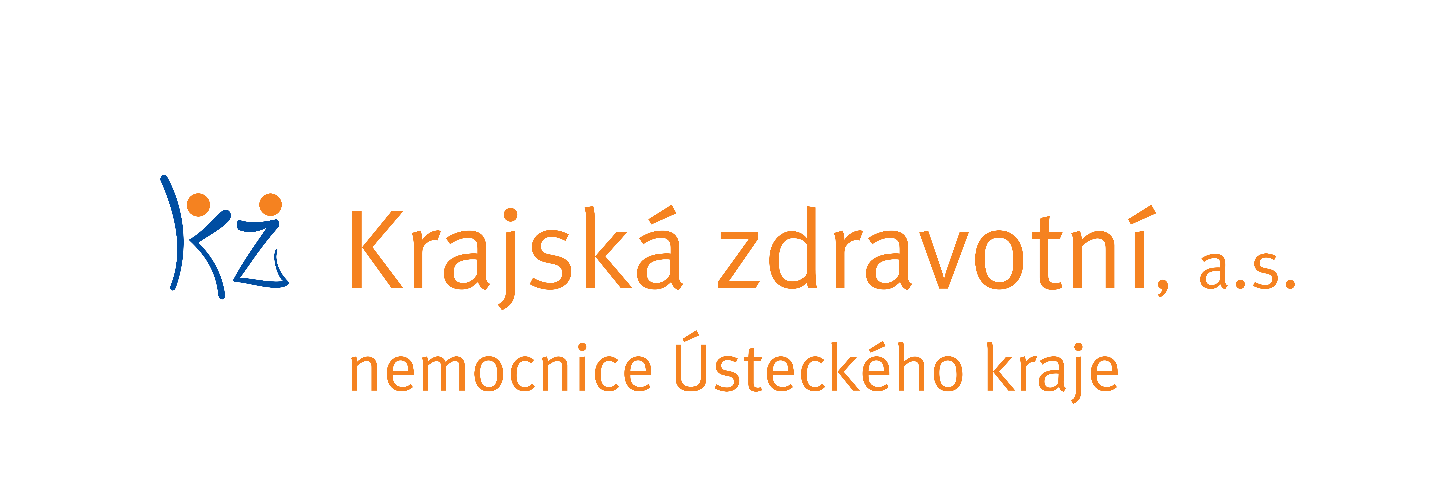 PŘIJME LÉKAŘE - ABSOLVENTYdo nemocnic v Děčíně, Teplicích, Mostě a Chomutově.Mladým lékařům nabízíme:Vysoce nadstandardní platové podmínkyPlný úvazekPodporu při specializačním vzdělávání (více než 140 akreditovaných vzdělávacích programů) a profesního rozvojeModerní pracoviště nemocniceNástupní stabilizační příspěvekDalší zaměstnanecké benefityBližší informace najdete na: http://www.kzcr.eu/cz/kz/odbornici/nabidka-zamestnani/Nebo nás kontaktujte zde:Tel: +420 477 117 952E-mail: prace@kzcr.eu